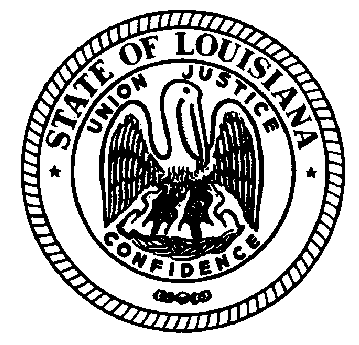 LOUISIANA COMMISSION ON PERINATAL CARE AND PREVENTION OF INFANT MORTALITY1888-204-5984 Access Code 1982918December 20, 2017Attendees: 	Dr. Scott Barrilleaux, Dr. Rodney Wise, Gaye Dean, Emily Stevens, Dr. Stacy Drury
Guests: 	Kelly Bankston, Karis Schoellmann, Addie Imseis, Renee Greenwood, Nicole Soudelier, Berkley Durbin, Rosa Bustamante-Forest, Rebecca Roques, Becky Majdoch, Dr. Pooja Mehta, Chloe LakeMeeting Notes:MembershipRepresentative Stephanie Hilferty and Senator Regina Barrow have been confirmed for the legislative seats on the Commission. The Commission submitted a recommendation to the Office of the Governor for Dr. Stacy Drury. The current remaining vacancy is for Nurse Practitioner. HCR 58 Baby Box Study GroupThe draft response to House Concurrent Resolution 58:  Evaluation of the Role of Baby Boxes in Infant Mortality Prevention was forwarded to Commission members for review.  Members were reminded to submit edits/comments/feedback ASAP. The document is concurrently being reviewed by LDH leadership. The report is due to the legislature on January 11, 2018.Former Chair of Commission RecognitionThe Commission requested and received a letter and certificate of appreciation signed by the governor for Dr. Gill’s extensive dedication and years of service with the Commission.  Dr. Barrilleaux will contact Dr. Gill and request his presence at the January commission meeting to present the certificate to him.2017 – Highlight ReviewCommission members and guests reflected on year 2017 highlights. Included were the Commission’s support, guidance and involvement with:  HCR 58 Study Resolution, Infant Safe Plan of Care, Louisiana Perinatal Quality Collaborative (LaPQC), work related to Birth Outcomes and 17-P, Pregnancy Associated Mortality Review (PAMR),  review of Zika Grant material and continued involvement and leadership related to Neonatal Abstinence Syndrome (NAS) .  The Commission provided guidance and input to the work of state agencies and programs such as the Louisiana Department of Health’s (LDH), Medicaid program and the Bureau of Family Health (BFH) (including work related to Title V), as well as to the Office of Behavioral Health (OBH) and Department of Children and Family Services (DCFS). In addition, the Commission began investigation and exploration into issues such as NICU reimbursement & discharge time, and regulations concerning Free-Standing Birthing Centers. Looking to 2018Members reviewed the standing Reports and Topics Schedule- and discussed adjustments and additions needed for 2018. The Commission requested being addressed by LDH Secretary annually. Letters will be sent out to agencies and programs well in advance making a clear request of the data or nature of report being requested. An updated draft schedule will be available for the January meeting.A workgroup will be pulled together to develop a process for addressing and processing issues brought to the attention to the Commission for review and consideration. AdjournIn-Person Meetings will remain on the second Thursday of every other month in 2018 from 1:00-3:00 PM. The next in-person meeting will be on January 11, 2018. Workgroup calls will be held on the third Wednesday of every month with the next call on February 21, 2018 from 11:30-12:30 PM. 